Сахалинский областной союз организаций профсоюзовП Р Е З И Д И У МП О С Т А Н О В Л Е Н И Еот «23»  сентября 2021 года						                       №  11-8О  представлении  к награждению Почетнойграмотой Губернатора Сахалинской области	Президиум Сахалинского областного союза организаций профсоюзов ходатайствует о представлении к награждению Почетной грамотой Губернатора Сахалинской области Лобакова Кирилла Александровича, председателя судовой профсоюзной организации дизель электрохода «Сахалин», боцмана судов ОАО «Сахалинское морское пароходство,  за многолетний, добросовестный труд, активную работу по защите прав и социально-экономических интересов работников.Голосовали:  «за» - 10 членов Президиума;		    «против» - 0;		    «воздержавшиеся» - 0.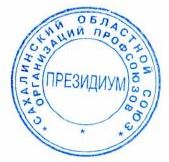 Председатель Сахалинскогообластного союза организацийпрофсоюзов								А.С.Кознов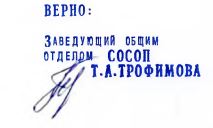 